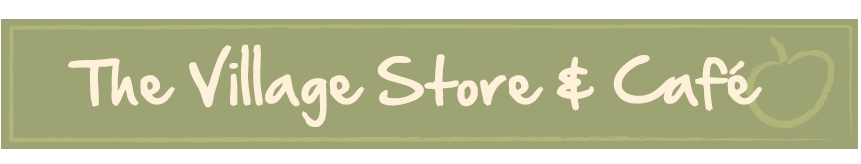 Cottingham and Middleton  Community Shop Limited - Nomination FormTHIS IS NOTICE that I wish to stand as a member of the Management Committee of the Cottingham and Middleton Community Shop Limited.Full Name (printed)…….……………………………………………………………………………………………………………………….Address…………………………………………………….……………………………………………………………………………………………………………………………………………………………………………………………………………………………………………………….Contact Telephone Number…………………………………………………………………………………………………………………Signed………………………………………………………………………………………………………………………………....………………Nominted by (print name of first member*)…..……………………………………………………………………………………Signed………………………………………………………………………………………………………………………………....………………Seconded by (print name of second member*)……………………………………………………………………………………Signed………………………………………………………………………………………………………………………………....………………*Please note that a member standing for election to the committee must be nominated and seconded by a fellow member of the Cottingham and Middleton Community Shop Limited.  Neither the nominator nor the seconder should be relatives of the nominee.  Access to the register of members is available upon giving two weeks written notice to the Secretary. Personal Statement:  (i.e. your reasons for wishing to serve on the Management Committee) Please return this form to The Secretary, Cottingham and Middleton  Community Shop Limited, 2A Corby Road, Cottingham, LE16 8XH on or before 4pm on Saturday 17th June 2017.   